San Jose Mercury News Local News 				Wednesday, 11/08/2017 Pag.B02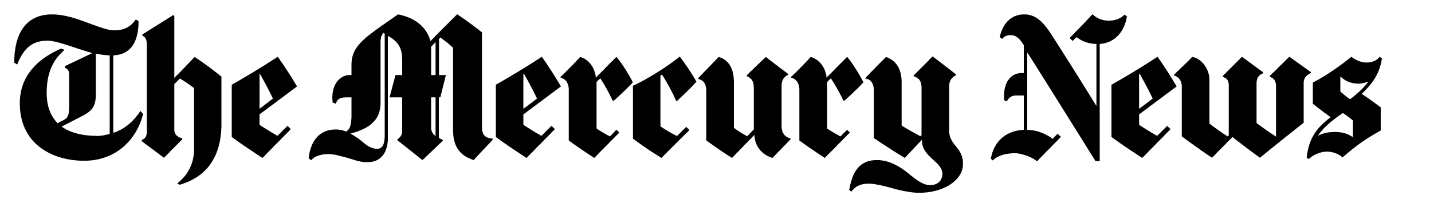 AROUND TOWN WALK FOR HOMELESS YOUTH » For the fifth year, the Bill Wilson Center will mark Homeless & Runaway Prevention Month with its Green Light Rally & Walk on Thursday evening. The event will begin at San Jose City Hall plaza at 5:30 p.m., where Bill Wilson Center CEO Sparky Harlan, San Jose City Councilman Tam Nguyen and Santa Clara County Supervisor Cindy Chavez will speak at the rally. After the speeches, advocates will begin the one mile walk from City Hall to Bill Wilson Center’s downtown Drop-In Center at 693 S. Second St. which serves homeless and at-risk youth. The walk serves to highlight a continuing problem for our community, which has more than 2,500 homeless youth on any given night. Contact Sal Pizarro at spizarro@bayareanewsgroup.com. Sal Pizarro Columnist Copyright (c)2017 The Mercury News, Edition. 